ΕΛΛΗΝΙΚΗ   ΔΗΜΟΚΡΑΤΙΑ                                              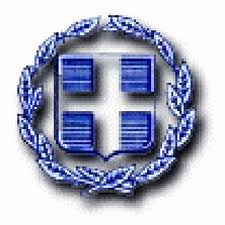 ΝΟΜΟΣ  ΦΘΙΩΤΙΔΑΣΣΧΟΛΙΚΗ ΕΠΙΤΡΟΠΗ                                                                        Αταλάντη 1/11/2021ΔΕΥΤΕΡΟΒΑΘΜΙΑΣ ΕΚΠΑΙΔΕΥΣΗΣ                        ΔΗΜΟΥ  ΛΟΚΡΩΝ                                                                             Ταχ. Δ/νση: Επισκόπου Νεοφύτου Μεταξά                           & Ευσταθίου Χρήστου, 35 200 Αταλάντη                          Τηλ: 2233022015                          Ηλ. Δ/νση: sxeplokron@gmail.comΔΙΑΚΗΡΥΞΗ ΔΙΑΓΩΝΙΣΜΟΥ ΓΙΑ ΕΚΜΙΣΘΩΣΗ ΣΧΟΛΙΚΟΥ  ΚΥΛΙΚΕΙΟΥΤο Νομικό Πρόσωπο Δημοσίου Δικαίου «Σχολική Επιτροπή Β/θμιας Εκπ/σης Δήμου Λοκρών», λαμβάνοντας υπόψη :την ΚΥΑ 64321/Δ4/16-5-2008 (ΦΕΚ 1003/30-5-2008, τ.β΄) την ΚΥΑ 111526/Δ4/10-9-2010  το ΦΕΚ 2646/25-08-2016 τ.Β΄ καιτην 8/5/2021 απόφαση του Δ.Σ. της Σχολικής Επιτροπής Δ/θμιας Εκπ/σης Δήμου Λοκρών. Προκηρύσσει  δημόσιο πλειοδοτικό διαγωνισμό με σφραγισμένες προσφορές για τη μίσθωση του κυλικείου του Γυμνασίου Λάρυμνας για εννέα (9) χρόνια. Ο διαγωνισμός θα γίνει στην αίθουσα Δημοτικού Συμβουλίου του  Δήμου Λοκρών την Πέμπτη 2 Δεκεμβρίου 2021 και ώρα 11.00 πμ.  Η υποβολή των αιτήσεων καθώς και των απαραίτητων δικαιολογητικών θα μπορεί να πραγματοποιηθεί στο γραφείο της Σχολικής Επιτροπής Δευτεροβάθμιας Εκπαίδευσης του Δήμου Λοκρών από την ημερομηνία δημοσίευσης της προκήρυξης  έως και τις 2/12/2021 μέχρι και μία ώρα πριν την έναρξη του διαγωνισμού (10.00 πμ).Οι όροι του διαγωνισμού έχουν αναλυτικά ως εξής: Α. Τόπος και χώρος που θα λειτουργήσει το κυλικείο.Το κυλικείο θα λειτουργήσει στο ισόγειο των σχολικών συγκροτημάτων σε χώρο που ήδη υφίσταται.Β. Χρονική διάρκεια εκμίσθωσηςΗ διάρκεια της σύμβασης για την εκμίσθωση του κυλικείου ορίζεται από την ημερομηνία υπογραφής της σύμβασης και για διάρκεια εννέα (9) ετών  έως 31/6/2030 οπότε λήγει και η σύμβαση.
Ο ανάδοχος οφείλει να παραδώσει το κυλικείο ελεύθερο και απαλλαγμένο πάσης υποχρέωσης προς τη Σχολική Επιτροπή.Γ. Ελάχιστο όριο προσφοράς ανά μαθητή ετησίως.Ελάχιστο όριο προσφοράς ορίζεται το ποσόν των τεσσάρων [4] ευρώ ανά μαθητή ετησίως (189 εργάσιμες ημέρες) και θα αποτελεί ποσό εκκίνησης κατά την διαδικασία του σχετικού διαγωνισμού.Δ. Δικαίωμα συμμετοχής στο διαγωνισμό έχουν.Φυσικά, δημοτικά, κοινοτικά νομικά πρόσωπα.Πολίτες των κρατών - μελών της Ευρωπαϊκής ένωσης γνώστες της ελληνικής γλώσσας.Το επίπεδο γλωσσομάθειας διαπιστώνεται από την επιτροπή διενέργειας του διαγωνισμού. Ε. Δεν γίνονται Δεκτοί.Όσοι απασχολούνται στο δημόσιο ή σε Ν.Π.Δ.Δ. με οποιαδήποτε εργασιακή σχέση.Συνταξιούχοι.Όσοι έχουν κώλυμα διορισμού στο δημόσιο σύμφωνα με τα άρθρο 4[ παρ, 1,2,3,5,7,8,9] του Ν.3528\2007 ΦΕΚ 26Α 9-2-2007.Όσοι είναι ανάδοχοι εκμετάλλευσης άλλου κυλικείου δημόσιου η ιδιωτικού σχολείου.ΣΤ. Δικαιολογητικά συμμετοχής στο διαγωνισμό. Για να γίνει δεκτός κάποιος στον διαγωνισμό πρέπει να καταθέσει στην επιτροπή διενέργειας της δημοπρασίας τα παρακάτω δικαιολογητικά:α. Έγγραφη αίτηση με πλήρη στοιχεία για τη συμμετοχή του στο διαγωνισμό,
β. Έγγραφη οικονομική προσφορά που εμπεριέχει το προσφερόμενο  ποσό ανά μαθητή σε κλειστό αδιαφανή        φάκελο,γ. Πιστοποιητικό προϋπηρεσίας σε   εκμίσθωση σχολικού κυλικείου από την αντίστοιχη σχολική επιτροπή,
δ. Πιστοποιητικό πολυτεκνίας από τον αρμόδιο φορέα,
ε. Πιστοποιητικό φορολογικής ενημερότητας,
στ. Πιστοποιητικό εισαγγελίας ότι δεν είναι φυγόποινος ή φυγόδικος
ζ. Πιστοποιητικό ποινικού μητρώου.
η. Για τη συμμετοχή στο διαγωνισμό καταβάλλεται ποσό εγγύησης τριακοσίων [300] ευρώ ή αντίστοιχη εγγυητική επιστολή. Η   εγγύηση αυτή επιστρέφεται στους ενδιαφερομένους υποψηφίους μετά την κατακύρωση του διαγωνισμού, θ. Υπεύθυνη δήλωση του Ν.1599/1986 ότι δεν είναι ανάδοχος άλλου κυλικείου δημόσιου ή ιδιωτικού και ότι δεν είναι δημόσιος υπάλληλος Ν.Π.Δ.Δ. ή συνταξιούχος.
ι. Ότι άλλο δικαιολογητικό ήθελε κριθεί κατά περίπτωση αναγκαίο.    Τα παραπάνω δικαιολογητικά θα υποβάλλονται στην αρμόδια επιτροπή διαγωνισμού στο γραφείο Σχολικής Επιτροπής του Δήμου και θα πρωτοκολλούνται στο Πρωτόκολλο της Σχολικής Επιτροπής. Οι ενδιαφερόμενοι οι οποίοι δεν έχουν καταθέσει πρωτότυπα δικαιολογητικά μέχρι την ώρα λήξης του διαγωνισμού δεν θα γίνονται δεκτοί.Ζ. Λοιποί όροι.Ο ανάδοχος του διαγωνισμού στον οποίο θα κατακυρωθεί η παραχώρηση του κυλικείου πρέπει να καταθέσει εγγυητική επιστολή καλής εκτέλεσης ύψους  20% του ετήσιου μισθώματος.Η εγγυητική επιστολή παρακρατείται από την σχολική επιτροπή καθ' όλη τη διάρκεια της σύμβασης και επιστρέφεται μετά την λήξη της, άτοκα, πλην της καταγγελίας της σύμβασης οπότε καταπίπτει υπέρ της σχολικής επιτροπής.Σε περίπτωση αποτυχίας του διαγωνισμού αυτός επαναλαμβάνεται με την ιδία διαδικασία με συμμετοχή και ατόμων του σχολικού περιβάλλοντος εάν εκδηλώσουν ενδιαφέρον.Σε περίπτωση αποτυχίας του επαναληπτικού διαγωνισμού γίνεται απευθείας ανάθεση του κυλικείου σε πρόσωπο που διαθέτει τις νόμιμες προϋποθέσεις, αφού υποβάλλει τα δικαιολογητικά που προβλέπονται από την απόφαση αυτή. Οι όροι της απευθείας ανάθεσης δεν μπορεί να είναι δυσμενέστεροι των προβλεπόμενων όρων της διακήρυξης.Η αποσφράγιση των προσφορών γίνεται δημόσια από την επιτροπή διενέργειας του διαγωνισμού. Στην επιτροπή συμμετέχουν με πράξη του προέδρου της, ο πρόεδρος της σχολικής επιτροπής, ο διευθυντής του σχολείου και ο εκπρόσωπος του συλλόγου γονέων. Όσοι παρευρίσκονται στη διαδικασία αποσφράγισης των προσφορών, λαμβάνουν γνώση των συμμετεχόντων στον διαγωνισμό. Η ώρα αποσφράγισης των προσφορών ορίζεται από την προκήρυξη. Προσφορές που υποβάλλονται μετά την έναρξη της διαδικασίας δεν αποσφραγίζονται αλλά παραδίδονται στους ενδιαφερομένους ως εκπρόθεσμες.Αντιπροσφορές δεν γίνονται δεκτές. Σε περίπτωση υποβολής τους επιστρέφονται ως απαράδεκτες.Ελάχιστο ποσό συμμετοχής ανά μαθητή ορίζεται το ποσό των τεσσάρων [4] ευρώ.Ένσταση κατά της νομιμότητας διενέργειας του διαγωνισμού ή της συμμετοχής κάποιου σε αυτόν, κατά την διάρκεια του διαγωνισμού, υποβάλλεται μέχρι την επομένη εργάσιμη ήμερα από την ημερομηνία διενέργειάς του. Η επιτροπή υποβάλλει την ένσταση με αιτιολογημένη γνωμοδότησή της στη σχολική επιτροπή που είναι και η αρμόδια για την κατακύρωση του διαγωνισμού προκειμένου να αποφανθεί τελικά για την αποδοχή ή την απόρριψή της.
Ενστάσεις που υποβάλλονται για οποιουσδήποτε άλλους από τους προαναφερόμενους λόγους δεν γίνονται δεκτές.Στην περίπτωση που οι πρώτοι στον αριθμό μορίων είναι δύο ή περισσότεροι η επιτροπή τους ζητεί να προσκομίσουν την επομένη εργάσιμη ημέρα νέα έγγραφη προσφορά, η διαδικασία αυτή επαναλαμβάνεται κάθε επομένη μέρα μέχρι να υπάρξει ένας με τον υψηλότερο αριθμό μορίων.Η μοριοδότηση προσφορών γίνεται ως έξης:α. Κάθε προσφορά πολλαπλασιάζεται επί δύο.
β. Για κάθε χρόνο προϋπηρεσίας σε εκμίσθωση κυλικείου υπολογίζεται ένα [1] μόριο.
     Το σύνολο των μορίων προϋπηρεσίας δεν μπορεί να υπερβαίνει τα οκτώ [8] μόρια
 γ. Για την πολυτεκνική ιδιότητα υπολογίζονται πέντε [5] μόρια (πολύτεκνος υποψήφιος).
 δ. Υποψήφιος εκμεταλλευτής κυλικείου προερχόμενος από πολυτεκνική οικογένεια τρία (3) μόρια
 ε. Μονογονεϊκή ιδιότητα τέσσερα (4) μόρια
 στ. Πιστοποιημένος από τον ΕΦΕΤ υποψήφιος εκμεταλλευτής κυλικείου επιπλέον ένα (1) μόριο
 ζ. Πιστοποιημένος είτε μέσω ΕΟΠΠΕΠ είτε μέσω εναλλακτικών σχημάτων (ΕΣΥΔ) δύο (2) μόριαΓια την συμμετοχή δημοτικών ή κοινοτικών προσώπων απαιτείται η δυνατότητα λειτουργίας κυλικείων εκ του καταστατικού τους καθώς και εξουσιοδότηση στο άτομο που συμμετέχει.10.Αρμόδιο όργανο για την κατακύρωση του διαγωνισμού είναι η σχολική επιτροπή. Η σχολική επιτροπή έχει το δικαίωμα να μην κατακυρώσει το διαγωνισμό εφόσον κρίνει τις προσφορές απαράδεκτες ή για οποιοδήποτε άλλο λόγο κρίνει το αποτέλεσμα του διαγωνισμού ασύμφορο.11.Ο εκμεταλλευτής του κυλικείου σε περίπτωση που δεν διαθέτει βεβαίωση παρακολούθησης σεμιναρίου υγιεινής και ασφάλειας τροφίμων του Ε.Φ.Ε.Τ., υποχρεούται να το παρακολουθήσει προσκομίζοντας τη σχετική βεβαίωση στη σχολική επιτροπή μετά την υπογραφή της σύμβασης όντως ευλόγου χρονικού διαστήματος.12. Ο εκμεταλλευτής του κυλικείου πρέπει να τηρεί αυστηρά τις ισχύουσες υγειονομικές διατάξεις σύμφωνα με την αρ.93828 ΦΕΚ1183/31-8-2006τβ απόφαση του υπουργείου Υγείας όπως αυτή διαμορφώνεται κάθε φορά με την οποία καθορίζονται τα προσφερόμενα είδη από τα σχολικά κυλικεία.
13. Η παρουσία του εκμισθωτή στο κυλικείο τις ώρες λειτουργίας του είναι απαραίτητη, δύναται να επικουρείται από πρόσωπο που θα πληροί τις σχετικές προϋποθέσεις εργασίας.
14. Η μίσθωση των κυλικείων δεν υπάγεται στις διατάξεις για τις εμπορικές μισθώσεις.
15. Οι εκμεταλλευτές των σχολικών κυλικείων καταβάλλουν το ποσόν που συμφωνήθηκε κατά έτος σε τρεις δόσεις, την πρώτη την 30 Νοεμβρίου, την δεύτερη την 28 Φεβρουαρίου και την τρίτη την 31 Μαΐου.
16. Για την λειτουργία του κυλικείου απαιτείται η έκδοση σχετικής άδειας από το Δήμο.
17. Ο έλεγχος της ομαλής λειτουργίας του κυλικείου γίνεται από την επιτροπή ελέγχου του κυλικείου.
18. Το κυλικείο θα λειτουργεί όλες τις εργάσιμες ημέρες και ώρες λειτουργίας του σχολικού συγκροτήματος.
19. Η σύμβαση υπογράφεται από την Πρόεδρο της Σχολικής Επιτροπής και από τον υποψήφιο που έχει συγκεντρώσει τα περισσότερα μόρια.
20. Κατά την υπογραφή της σύμβασης μπορεί να συμπεριληφθούν και άλλοι όροι, όλοι οι όροι θεωρούνται και είναι ουσιώδεις η δε, παράβαση ενός μόνο εξ αυτών θα έχει ως συνέπεια την καταγγελία της σύμβασης.
21. Η σχολική επιτροπή διατηρεί το δικαίωμα για πρόσθετη χρέωση στην κατανάλωση ηλεκτρικής ενέργειας η οποία θα υπολογίζεται ως εξής : Συνολικό ποσό λογαριασμού επί το κλάσμα «κιλοβατώρες (KWH) που   κατανάλωσε το κυλικείο, προς το σύνολο των KWH του σχολείου»22.Οι δαπάνες δημοσίευσης της περίληψης της διακήρυξης της δημοπρασίας, αρχικής και τυχόν επαναληπτικής θα βαρύνουν εξ’ ολοκλήρου αυτόν στον οποίο θα κατακυρωθεί οριστικά η δημοπρασία.23. Για πληροφορίες ή διευκρινίσεις οι ενδιαφερόμενοι μπορούν να απευθύνονται, στο γραφείο της Σχολικής Επιτροπής Δευτεροβάθμιας Εκπ/σης καθημερινά έως την ημερομηνία διενέργειας του διαγωνισμού.                                                                 Η ΠΡΟΕΔΡΟΣ ΤΗΣ ΣΧΟΛΙΚΗΣ ΕΠΙΤΡΟΠΗΣΜΑΡΙΑ ΤΖΑΝΑΚΑΚΗ